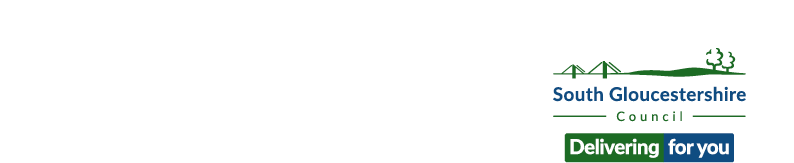  Children open to Social Care (CiN/CP) Education Plan To be chaired and completed by schoolNameDate of BirthSchoolYear GroupTrusted Adult in school/adult with educational responsibilityCiN or CP Plan Social Worker Date of MeetingEHCP or SENDIf an EHCP or SEND support is in place, please specify the area of need identified in the plan. CI - Communication and Interaction, CL - Cognition and Learning, SEMH - Social Emotional and Mental Health, SPN - Sensory and/or Physical needs.In the event of a move/transition before the next meeting, please invite the Designated Teacher or representative from the next establishment to the meeting.In the event of a move/transition before the next meeting, please invite the Designated Teacher or representative from the next establishment to the meeting.In the event of a move/transition before the next meeting, please invite the Designated Teacher or representative from the next establishment to the meeting.DATE OF TRANSITIONMOVING TO:DESIGNATED TEACHER/ SENCO/ CLASS TEACHER / OTHER CONTACTSAFE GUARDINGSAFE GUARDINGIssues concerning contact?Include anyone not allowed contact with the child or young person.Can the child’s or young person’s image be published on the school website or public documents? ATTENDANCE AND PUNCTUALITY ATTENDANCE AND PUNCTUALITY ATTENDANCE AND PUNCTUALITY ATTENDANCE AND PUNCTUALITY ATTENDANCE AND PUNCTUALITY ATTENDANCE AND PUNCTUALITY ATTENDANCE AND PUNCTUALITY ATTENDANCE AND PUNCTUALITY ATTENDANCE AND PUNCTUALITY ATTENDANCE AND PUNCTUALITY ATTENDANCE AND PUNCTUALITY ATTENDANCE AND PUNCTUALITY ATTENDANCE AND PUNCTUALITY ATTENDANCE AND PUNCTUALITY ATTENDANCE AND PUNCTUALITY ATTENDANCE AND PUNCTUALITYOverall AttendanceBroken weeks/patterns to absenceLatenessLatenessLatenessUnauthorised AbsenceUnauthorised AbsencePEX/SuspensionsPEX/SuspensionsPEX/SuspensionsStudent Voice:Do you like coming to school?Are you on time for school in the mornings?Do you come to school every day?Does anything worry you about coming to school?Student Voice:Do you like coming to school?Are you on time for school in the mornings?Do you come to school every day?Does anything worry you about coming to school?Student Voice:Do you like coming to school?Are you on time for school in the mornings?Do you come to school every day?Does anything worry you about coming to school?Student Voice:Do you like coming to school?Are you on time for school in the mornings?Do you come to school every day?Does anything worry you about coming to school?Student Voice:Do you like coming to school?Are you on time for school in the mornings?Do you come to school every day?Does anything worry you about coming to school?Student Voice:Do you like coming to school?Are you on time for school in the mornings?Do you come to school every day?Does anything worry you about coming to school?Student Voice:Do you like coming to school?Are you on time for school in the mornings?Do you come to school every day?Does anything worry you about coming to school?Student Voice:Do you like coming to school?Are you on time for school in the mornings?Do you come to school every day?Does anything worry you about coming to school?Student Voice:Do you like coming to school?Are you on time for school in the mornings?Do you come to school every day?Does anything worry you about coming to school?Student Voice:Do you like coming to school?Are you on time for school in the mornings?Do you come to school every day?Does anything worry you about coming to school?Student Voice:Do you like coming to school?Are you on time for school in the mornings?Do you come to school every day?Does anything worry you about coming to school?Student Voice:Do you like coming to school?Are you on time for school in the mornings?Do you come to school every day?Does anything worry you about coming to school?Student Voice:Do you like coming to school?Are you on time for school in the mornings?Do you come to school every day?Does anything worry you about coming to school?Student Voice:Do you like coming to school?Are you on time for school in the mornings?Do you come to school every day?Does anything worry you about coming to school?Student Voice:Do you like coming to school?Are you on time for school in the mornings?Do you come to school every day?Does anything worry you about coming to school?Student Voice:Do you like coming to school?Are you on time for school in the mornings?Do you come to school every day?Does anything worry you about coming to school?Main Barriers to Attendance & Engagement: (Please tick any that apply)Main Barriers to Attendance & Engagement: (Please tick any that apply)Main Barriers to Attendance & Engagement: (Please tick any that apply)Main Barriers to Attendance & Engagement: (Please tick any that apply)Main Barriers to Attendance & Engagement: (Please tick any that apply)Main Barriers to Attendance & Engagement: (Please tick any that apply)Main Barriers to Attendance & Engagement: (Please tick any that apply)Main Barriers to Attendance & Engagement: (Please tick any that apply)Main Barriers to Attendance & Engagement: (Please tick any that apply)Main Barriers to Attendance & Engagement: (Please tick any that apply)Main Barriers to Attendance & Engagement: (Please tick any that apply)Main Barriers to Attendance & Engagement: (Please tick any that apply)Main Barriers to Attendance & Engagement: (Please tick any that apply)Main Barriers to Attendance & Engagement: (Please tick any that apply)Main Barriers to Attendance & Engagement: (Please tick any that apply)Main Barriers to Attendance & Engagement: (Please tick any that apply)SEND / Lack of DiagnosisSEND / Lack of DiagnosisSEND / Lack of DiagnosisSEND / Lack of DiagnosisSEND / Lack of DiagnosisExploitation / Youth OffendingExploitation / Youth OffendingExploitation / Youth OffendingExploitation / Youth OffendingExploitation / Youth OffendingExploitation / Youth OffendingExploitation / Youth OffendingExploitation / Youth OffendingFamily EngagementFamily EngagementFamily EngagementFamily EngagementFamily EngagementMental Health and Wellbeing (Inc EBSA)Mental Health and Wellbeing (Inc EBSA)Mental Health and Wellbeing (Inc EBSA)Mental Health and Wellbeing (Inc EBSA)Mental Health and Wellbeing (Inc EBSA)Mental Health and Wellbeing (Inc EBSA)Mental Health and Wellbeing (Inc EBSA)Mental Health and Wellbeing (Inc EBSA)NEETNEETNEETNEETNEETTransition StageTransition StageTransition StageTransition StageTransition StageTransition StageTransition StageTransition StageMatters Arising:Matters Arising:Matters Arising:Matters Arising:Matters Arising:Matters Arising:Matters Arising:Matters Arising:Matters Arising:Matters Arising:Matters Arising:Matters Arising:Matters Arising:Matters Arising:Matters Arising:Matters Arising:ActionsActionsActionsActionsActionsActionsActionsActionsBy who:By who:By who:By who:By who:By when:By when:By when:BEHAVIOUR AND RELATIONSHIPS Share strategies which work for the student. Positive and negative patterns of behaviour in school. Positive relationships in school.BEHAVIOUR AND RELATIONSHIPS Share strategies which work for the student. Positive and negative patterns of behaviour in school. Positive relationships in school.BEHAVIOUR AND RELATIONSHIPS Share strategies which work for the student. Positive and negative patterns of behaviour in school. Positive relationships in school.BEHAVIOUR AND RELATIONSHIPS Share strategies which work for the student. Positive and negative patterns of behaviour in school. Positive relationships in school.BEHAVIOUR AND RELATIONSHIPS Share strategies which work for the student. Positive and negative patterns of behaviour in school. Positive relationships in school.BEHAVIOUR AND RELATIONSHIPS Share strategies which work for the student. Positive and negative patterns of behaviour in school. Positive relationships in school.BEHAVIOUR AND RELATIONSHIPS Share strategies which work for the student. Positive and negative patterns of behaviour in school. Positive relationships in school.BEHAVIOUR AND RELATIONSHIPS Share strategies which work for the student. Positive and negative patterns of behaviour in school. Positive relationships in school.BEHAVIOUR AND RELATIONSHIPS Share strategies which work for the student. Positive and negative patterns of behaviour in school. Positive relationships in school.BEHAVIOUR AND RELATIONSHIPS Share strategies which work for the student. Positive and negative patterns of behaviour in school. Positive relationships in school.BEHAVIOUR AND RELATIONSHIPS Share strategies which work for the student. Positive and negative patterns of behaviour in school. Positive relationships in school.BEHAVIOUR AND RELATIONSHIPS Share strategies which work for the student. Positive and negative patterns of behaviour in school. Positive relationships in school.BEHAVIOUR AND RELATIONSHIPS Share strategies which work for the student. Positive and negative patterns of behaviour in school. Positive relationships in school.BEHAVIOUR AND RELATIONSHIPS Share strategies which work for the student. Positive and negative patterns of behaviour in school. Positive relationships in school.BEHAVIOUR AND RELATIONSHIPS Share strategies which work for the student. Positive and negative patterns of behaviour in school. Positive relationships in school.BEHAVIOUR AND RELATIONSHIPS Share strategies which work for the student. Positive and negative patterns of behaviour in school. Positive relationships in school.Student Voice:What helps you in class to learn?Which parts of school life make you feel happy and calm?What do teachers and other children do which helps you get along with them?Who would you talk to if you were worried about something in school?Student Voice:What helps you in class to learn?Which parts of school life make you feel happy and calm?What do teachers and other children do which helps you get along with them?Who would you talk to if you were worried about something in school?Student Voice:What helps you in class to learn?Which parts of school life make you feel happy and calm?What do teachers and other children do which helps you get along with them?Who would you talk to if you were worried about something in school?Student Voice:What helps you in class to learn?Which parts of school life make you feel happy and calm?What do teachers and other children do which helps you get along with them?Who would you talk to if you were worried about something in school?Student Voice:What helps you in class to learn?Which parts of school life make you feel happy and calm?What do teachers and other children do which helps you get along with them?Who would you talk to if you were worried about something in school?Student Voice:What helps you in class to learn?Which parts of school life make you feel happy and calm?What do teachers and other children do which helps you get along with them?Who would you talk to if you were worried about something in school?Student Voice:What helps you in class to learn?Which parts of school life make you feel happy and calm?What do teachers and other children do which helps you get along with them?Who would you talk to if you were worried about something in school?Student Voice:What helps you in class to learn?Which parts of school life make you feel happy and calm?What do teachers and other children do which helps you get along with them?Who would you talk to if you were worried about something in school?Student Voice:What helps you in class to learn?Which parts of school life make you feel happy and calm?What do teachers and other children do which helps you get along with them?Who would you talk to if you were worried about something in school?Student Voice:What helps you in class to learn?Which parts of school life make you feel happy and calm?What do teachers and other children do which helps you get along with them?Who would you talk to if you were worried about something in school?Student Voice:What helps you in class to learn?Which parts of school life make you feel happy and calm?What do teachers and other children do which helps you get along with them?Who would you talk to if you were worried about something in school?Student Voice:What helps you in class to learn?Which parts of school life make you feel happy and calm?What do teachers and other children do which helps you get along with them?Who would you talk to if you were worried about something in school?Student Voice:What helps you in class to learn?Which parts of school life make you feel happy and calm?What do teachers and other children do which helps you get along with them?Who would you talk to if you were worried about something in school?Student Voice:What helps you in class to learn?Which parts of school life make you feel happy and calm?What do teachers and other children do which helps you get along with them?Who would you talk to if you were worried about something in school?Student Voice:What helps you in class to learn?Which parts of school life make you feel happy and calm?What do teachers and other children do which helps you get along with them?Who would you talk to if you were worried about something in school?Student Voice:What helps you in class to learn?Which parts of school life make you feel happy and calm?What do teachers and other children do which helps you get along with them?Who would you talk to if you were worried about something in school?Strategies which promote positive behaviour, good relationships with teachers and peers and a feeling of safety and security?Matters arising:Strategies which promote positive behaviour, good relationships with teachers and peers and a feeling of safety and security?Matters arising:Strategies which promote positive behaviour, good relationships with teachers and peers and a feeling of safety and security?Matters arising:Strategies which promote positive behaviour, good relationships with teachers and peers and a feeling of safety and security?Matters arising:Strategies which promote positive behaviour, good relationships with teachers and peers and a feeling of safety and security?Matters arising:Strategies which promote positive behaviour, good relationships with teachers and peers and a feeling of safety and security?Matters arising:Strategies which promote positive behaviour, good relationships with teachers and peers and a feeling of safety and security?Matters arising:Strategies which promote positive behaviour, good relationships with teachers and peers and a feeling of safety and security?Matters arising:Strategies which promote positive behaviour, good relationships with teachers and peers and a feeling of safety and security?Matters arising:Strategies which promote positive behaviour, good relationships with teachers and peers and a feeling of safety and security?Matters arising:Strategies which promote positive behaviour, good relationships with teachers and peers and a feeling of safety and security?Matters arising:Strategies which promote positive behaviour, good relationships with teachers and peers and a feeling of safety and security?Matters arising:Strategies which promote positive behaviour, good relationships with teachers and peers and a feeling of safety and security?Matters arising:Strategies which promote positive behaviour, good relationships with teachers and peers and a feeling of safety and security?Matters arising:Strategies which promote positive behaviour, good relationships with teachers and peers and a feeling of safety and security?Matters arising:Strategies which promote positive behaviour, good relationships with teachers and peers and a feeling of safety and security?Matters arising:ActionsActionsActionsActionsActionsActionsActionsActionsActionsActionsBy Who:By Who:By Who:By When:By When:By When:ATTAINMENTATTAINMENTATTAINMENTATTAINMENTATTAINMENTATTAINMENTATTAINMENTATTAINMENTATTAINMENTSubject/ Curriculum AreaBelow ExpectedExceeding Teacher’s commentsStrategies which enable achievement and a positive attitude to learn, including any barriers to learning and what is in place to ensure good progress.Teacher’s commentsStrategies which enable achievement and a positive attitude to learn, including any barriers to learning and what is in place to ensure good progress.Teacher’s commentsStrategies which enable achievement and a positive attitude to learn, including any barriers to learning and what is in place to ensure good progress.Teacher’s commentsStrategies which enable achievement and a positive attitude to learn, including any barriers to learning and what is in place to ensure good progress.Teacher’s commentsStrategies which enable achievement and a positive attitude to learn, including any barriers to learning and what is in place to ensure good progress.Areas of strength and good progress?Areas which require development?Areas of strength and good progress?Areas which require development?Areas of strength and good progress?Areas which require development?Areas of strength and good progress?Areas which require development?Areas of strength and good progress?Areas which require development?Areas of strength and good progress?Areas which require development?Areas of strength and good progress?Areas which require development?Areas of strength and good progress?Areas which require development?Areas of strength and good progress?Areas which require development?Student Voice:How are you getting on in school and what have you been learning?What do you like learning the most?What have you done well in school?What are you good at in school?What would you like help with?Student Voice:How are you getting on in school and what have you been learning?What do you like learning the most?What have you done well in school?What are you good at in school?What would you like help with?Student Voice:How are you getting on in school and what have you been learning?What do you like learning the most?What have you done well in school?What are you good at in school?What would you like help with?Student Voice:How are you getting on in school and what have you been learning?What do you like learning the most?What have you done well in school?What are you good at in school?What would you like help with?Student Voice:How are you getting on in school and what have you been learning?What do you like learning the most?What have you done well in school?What are you good at in school?What would you like help with?Student Voice:How are you getting on in school and what have you been learning?What do you like learning the most?What have you done well in school?What are you good at in school?What would you like help with?Student Voice:How are you getting on in school and what have you been learning?What do you like learning the most?What have you done well in school?What are you good at in school?What would you like help with?Student Voice:How are you getting on in school and what have you been learning?What do you like learning the most?What have you done well in school?What are you good at in school?What would you like help with?Student Voice:How are you getting on in school and what have you been learning?What do you like learning the most?What have you done well in school?What are you good at in school?What would you like help with?Matters arising:Matters arising:Matters arising:Matters arising:Matters arising:Matters arising:Matters arising:Matters arising:Matters arising:Actions:Actions:Actions:Actions:Actions:By Who:By Who:By When:By When:PLANNING FOR THE FUTUREPLANNING FOR THE FUTUREPLANNING FOR THE FUTUREPLANNING FOR THE FUTUREPLANNING FOR THE FUTUREPLANNING FOR THE FUTUREPLANNING FOR THE FUTUREPLANNING FOR THE FUTUREPLANNING FOR THE FUTURESecondary and Post 16What are the current plans/possibilities for Key Stage 4 or Post 16 Education and Training?What support is needed to ensure that there is a clear educational/training plan in place?Have you had information about careers or a careers guidance interview?What are your long-term goals and what help do you need to plan for them?Secondary and Post 16What are the current plans/possibilities for Key Stage 4 or Post 16 Education and Training?What support is needed to ensure that there is a clear educational/training plan in place?Have you had information about careers or a careers guidance interview?What are your long-term goals and what help do you need to plan for them?Secondary and Post 16What are the current plans/possibilities for Key Stage 4 or Post 16 Education and Training?What support is needed to ensure that there is a clear educational/training plan in place?Have you had information about careers or a careers guidance interview?What are your long-term goals and what help do you need to plan for them?Secondary and Post 16What are the current plans/possibilities for Key Stage 4 or Post 16 Education and Training?What support is needed to ensure that there is a clear educational/training plan in place?Have you had information about careers or a careers guidance interview?What are your long-term goals and what help do you need to plan for them?Secondary and Post 16What are the current plans/possibilities for Key Stage 4 or Post 16 Education and Training?What support is needed to ensure that there is a clear educational/training plan in place?Have you had information about careers or a careers guidance interview?What are your long-term goals and what help do you need to plan for them?Secondary and Post 16What are the current plans/possibilities for Key Stage 4 or Post 16 Education and Training?What support is needed to ensure that there is a clear educational/training plan in place?Have you had information about careers or a careers guidance interview?What are your long-term goals and what help do you need to plan for them?Secondary and Post 16What are the current plans/possibilities for Key Stage 4 or Post 16 Education and Training?What support is needed to ensure that there is a clear educational/training plan in place?Have you had information about careers or a careers guidance interview?What are your long-term goals and what help do you need to plan for them?Secondary and Post 16What are the current plans/possibilities for Key Stage 4 or Post 16 Education and Training?What support is needed to ensure that there is a clear educational/training plan in place?Have you had information about careers or a careers guidance interview?What are your long-term goals and what help do you need to plan for them?Secondary and Post 16What are the current plans/possibilities for Key Stage 4 or Post 16 Education and Training?What support is needed to ensure that there is a clear educational/training plan in place?Have you had information about careers or a careers guidance interview?What are your long-term goals and what help do you need to plan for them?Matters arising:Matters arising:Matters arising:Matters arising:Matters arising:Matters arising:Matters arising:Matters arising:Matters arising:ActionsActionsActionsActionsActionsActionsBy Who:By Who:By When:ADDITIONAL SUPPORT IN SCHOOLConsider: All statutory and non-statutory support accessed and available in school.ADDITIONAL SUPPORT IN SCHOOLConsider: All statutory and non-statutory support accessed and available in school.ADDITIONAL SUPPORT IN SCHOOLConsider: All statutory and non-statutory support accessed and available in school.Student Voice:What support do you get in school to help you with your learning and/or behaviour?Is there anything else that school can do to help you learn?Student Voice:What support do you get in school to help you with your learning and/or behaviour?Is there anything else that school can do to help you learn?Student Voice:What support do you get in school to help you with your learning and/or behaviour?Is there anything else that school can do to help you learn?What additional support is in place to support the student in school and how are the requirements of the EHCP/SEND being met (if applicable)?Are there potential academic or social and emotional needs which would benefit from further investigation by school and/or an Educational Psychologist?Matters arising?What additional support is in place to support the student in school and how are the requirements of the EHCP/SEND being met (if applicable)?Are there potential academic or social and emotional needs which would benefit from further investigation by school and/or an Educational Psychologist?Matters arising?What additional support is in place to support the student in school and how are the requirements of the EHCP/SEND being met (if applicable)?Are there potential academic or social and emotional needs which would benefit from further investigation by school and/or an Educational Psychologist?Matters arising?ActionsBy Who:By When:Student TargetStudent TargetStudent TargetStudent TargetStudent Personal Target (s)This may refer to academic targets, extra-curricular activities, attendance, future planning etc.How will I achieve this?Who will help?How will I know it’s achieved?SUMMARY OF ACTIONSSUMMARY OF ACTIONSSUMMARY OF ACTIONSSUMMARY OF ACTIONSAGREED ACTIONS (including referral to VS EP Drop-ins?)AGREED ACTIONS (including referral to VS EP Drop-ins?)By Who:By When:HOME – SCHOOL COMMUNICATION Please include contact details e.g. email address etc.HOME – SCHOOL COMMUNICATION Please include contact details e.g. email address etc.HOME – SCHOOL COMMUNICATION Please include contact details e.g. email address etc.HOME – SCHOOL COMMUNICATION Please include contact details e.g. email address etc.Who is the best contact in school for parents to contact? Who is the best person at home for school to contact?PEOPLE INVOLVED IN THIS MEETINGPEOPLE INVOLVED IN THIS MEETINGPEOPLE INVOLVED IN THIS MEETINGTitle(Insert as appropriate)Name + Contact details (email and telephone number)Tick if presentYoung PersonParentDesignated TeacherHead of YearClass teacherSENCOSEN Case OfficerSocial WorkerHealthVirtual School Extended Duties Paul Tooth - Virtual School Lead for Pupils with a Social Worker (CiN/CP)Email: paul.tooth@southglos.gov.uk Mobile:  07599 200 794DATE OF NEXT MEETING:DATE OF NEXT MEETING:DATE OF NEXT MEETING: